КОНКУРСНА ДОКУМЕНТАЦИЈАПОСТУПАК ЈАВНЕ НАБАВКЕ МАЛЕ ВРЕДНОСТИНАБАВКА УСЛУГА – УГОСТИТЕЉСКЕ УСЛУГЕ (ПО ПАРТИЈАМА)БРОЈ НАБАВКЕ ЈНМВ 11/19УКУПНО СТРАНА: 37Београд, септембар 2019. годинеНа основу члана 39. и 61. Закона о јавним набавкама („Службени гласник РС“, бр.124/12, 14/15 и 68/15 у даљем тексту: Закон) а у вези са чланом 6. Правилника о обавезним елементима конкурсне документације у поступцима јавних набавки и начину доказивања испуњености услова („Сл. гласник РС“, бр. 86/15) и Одлуке о покретању поступка јавне набавке мале вредности број 1181/1 од 10.09.2019. године и Решења о образовању Комисије за спровођење поступка јавне набавке мале вредности број 1181/2 од 10.09.2019. године, Комисија за спровођење поступка јавне набавке мале вредности припремила је КОНКУРСНУ  ДОКУМЕНТАЦИЈУза јавну набавку мале вредности услуга –УГОСТИТЕЉСКЕ УСЛУГЕ (по партијама), број ЈНМВ 11/19Конкурсна документација садржи:ОПШТЕ ПОДАТКЕ О НАБАВЦИПОДАТКЕ О ПРЕДМЕТУ ЈАВНЕ НАБАВКЕВРСТА, СПЕЦИФИКАЦИЈА, КОЛИЧИНА И ОПИС ДОБАРА, КВАЛИТЕТ, РОК ИЗВРШЕЊА, МЕСТО ИЗВРШЕЊАУСЛОВИ ЗА УЧЕШЋЕ У ПОСТУПКУ ЈАВНЕ НАБАВКЕ ИЗ ЧЛАНА 75. И 76. ЗАКОНА И УПУСТВО КАКО СЕ ДОКАЗУЈЕ ИСПУЊЕНОСТ ТИХ УСЛОВАОбразац изјаве о испуњавању услова из чл. 75. и 76. Закона, за понуђача, Образац бр. 5 Образац изјаве о испуњавању услова из чл. 75. Закона, за подизвођача, Образац бр.6Образац изјаве испуњавању услова из чл.75. и 76. Закона, за сваког од понуђача из групе понуђача, Образац бр.7УПУСТВО ПОНУЂАЧИМА КАКО ДА САЧИНЕ ПОНУДУОБРАЗАЦ ПОНУДЕ – Образац бр. 9.ОБРАЗАЦ СТРУКТУРЕ ПОНУЂЕНЕ ЦЕНЕ, са упутством како да се попуни, Образац бр. 10МОДЕЛ ОКВИРНОГ СПОРАЗУМАОБРАЗАЦ ТРОШКОВА ПРИПРЕМЕ ПОНУДЕ, Образац бр. 12ИЗЈАВА О НАЗАВИСНОЈ ПОНУДИ, Образац бр. 131.ОПШТИ ПОДАЦИ О НАБАВЦИ1.1. Назив, адреса и интернет страница наручиоцаУниверзитет у Београду – Електротехнички факултетБулевар краља Александра 73, Београдwww.etf.rs1.2. Наручилац спроводи поступак јавне набавке мале вредности у складу са Законом и подзаконским актима којима се уређују јавне набавке.1.3. Предмет јавне набавке је услуга – УГОСТИТЕЉСКЕ УСЛУГЕ, подељено у две партије:                Партија 1 – кетеринг услуге       Партија 2 – услуге послуживања хране у ресторану1.4. Наручилац спроводи поступак јавне набавке мале вредности ради закључења оквирног споразума на период од две године, и то за:Партију 1, са 1 добављачем, на основу услова предвиђених оквирним споразумом и понуде достављене у поступку јавне набавке за закључење оквирног споразума, у складу са чланом 40а, став 1.Закона. За сваку појединачну набавку, биће издата наруџбеница. Партију 2, са 5 добављача, на основу већ достављених понуда добављача, без поновног отварања конкуренције међу добављачима, у складу са чланом 40а, став 2, тачка 1. Закона.За сваку појединачну набавку, биће издата наруџбеница.Уговорна обавеза настаје издавањем појединачних Наруџбеница, а не потписивањем оквирног споразума! НАПОМЕНА: Понуђач мора дати понуду за једну комплетну партију. Уколико један понуђач подноси понуду за обе партије, то мора учинити у одвојеним ковертама и тачно нагласити за коју партију подноси понуду.1.5. Контакт: Александра Кулунџић, службеник за јавне набавке aleks@etf.rs 2.ПОДАЦИ О ПРЕДМЕТУ ЈАВНЕ НАБАВКЕ2.1. Опис предмета набавке, назив и ознака из општег речника набавкиПредмет јавне набавке ЈНМВ 11/19 је набавка услуга – угоститељске услуге (подељено у две партије)2.2. Опис партије уколико је јавна набавка обликована по партијама, назив и ознака из општег речника набавки. Партија 1 - Услуге достављања припремљених оброка – 55520000Партија 2 - Услуге ресторана и услуге послуживања храном - 55300000 3. ВРСТА, СПЕЦИФИКАЦИЈА, КОЛИЧИНА И ОПИС ДОБАРА И УСЛУГА, КВАЛИТЕТ, РОК ИЗВРШЕЊА, МЕСТО ИЗВРШЕЊА3.1. Врста, спецификација, количина и опис услуга које су предмет јавне набавкеСве услуге морају у потпуности да одговарају захтевима наведеним у Конкурсној документацији.У цене морају бити урачунати сви припадајући трошкови.Наведене структуре у спецификацијама су оквирне и варираће у односу на спецификацију али у оквиру укупне вредности оквирног споразума.Имајући у виду да је тачан обим и структуру ових услуга немогуће предвидети на годишњем нивоу у тренутку покретања јавне набавке, Наручилац је унапред одредио вредност оквирног споразума – за сваку партију (у висини процењене вредности на годишњем нивоу), а исказане јединичне цене и укупна вредност понуде (збир јединичних цена) служе као основ за рангирање понуђача и избор истих.НАПОМЕНА: Приликом подношења понуде за партију 1, понуђачи су у обавези да доставе тражене узорке из техничке спецификације – све позиције које су обележене звездицом), у количини – највише 1 овал (све укупно). Комисија ће вршити визуелну и квалитативну контролу и оцену понуђених узорака. ПАРТИЈА 1ТЕХНИЧКА СПЕЦИФИКАЦИЈА ИСПОРУКА ХРАНЕ (ОБРОКА) ЈЕ НА БАЗИ ТОПЛО ХЛАДНОГ БИФЕ СТОЛА.По потреби наручиоца:униформисани конобари - унифицирано и прикладно одевени (бела кошуља, црне панталоне, црне ципеле) кетеринг опрема: столњаци  (унифицирани и идентични за све столове), папирне салвете (једнобојне, трослојне, 100% целулоза), есцајг (виљушка,нож,хватаљка), тањири (плитки,десертни), овали 3.2. Рок за извршење услуга:Понуђач се обавезује да ће услуге вршити сукцесивно у складу са позивом НаручиоцаПАРТИЈА 2ТЕХНИЧКА СПЕЦИФИКАЦИЈА – удаљеност ресторана од седишта Наручиоца максимум 5.000 м4. УСЛОВИ ЗА УЧЕШЋЕ У ПОСТУПКУ ЈАВНЕ НАБАВКЕ ИЗ ЧЛАНА 75. И 76. ЗАКОНА О ЈАВНИМ НАБАВКАМА И УПУСТВО КАКО СЕ ДОКАЗУЈЕ ИСПУЊЕНОСТ ТИХ УСЛОВА4.1. Услови које понуђач мора да испуни да би могао да учествује у поступку јавне набавке:4.2. Услови које подизвођач у складу са чланом 80. Закона, мора да испуни да би могао да учествује у поступку јавне набавке:Напомена: Понуђач је дужан да за сваког подизвођача достави као доказ о испуњености обавезних услова из члана 75. став 1. тач 1) до 3) Закона (услови под редним бројем 1, 2, 3, дела 4.2.1. Конкурсне документације) попуњен, потписан и печатом оверен ОБРАЗАЦ ИЗЈАВЕ О ИСПУЊАВАЊУ УСЛОВА ИЗ чл 75. ЗАКОНА, ЗА ПОДИЗВОЂАЧА (Образац 6.)4.3. Услови које мора да испуни сваки од понуђача из групе понуђача у складу са чланом 81. Закона, да би могао да учествује у поступку јавне набавке:Напомена: Сваки понуђач из групе понуђача мора да испуни обавезне услове из члана 75. став 1. тач. 1) до 3) Закона (услови под редним бројем 1, 2, 3.  дела 4.3.1. Конкурсне документације), а додатне услове (услови под редним бројем 4, 5, 6, 7 и 8 дела 4.3.2. Конкурсне документације) испуњавају заједно.4.4.    Понуђач је дужан да при састављању понуде изричито наведе да је поштовао обавезе које произлазе из важећих прописа о заштити на раду, запошљавању и условима рада, заштити животне средине, као и да му није изречена мера забране обављања делатности, која је на снази у време објављивања позива за подношење понуде (чл. 75 ст. 2 Закона). Изјава садржана у Обрасцима бр. 5 и бр. 7.4.5.  Доказивање испуњености услова:	У складу са чланом 77. став 4. Закона, а с обзиром на то да се ради о спровођењу поступка јавне набавке мале вредности, чија је процењена вредност мања од износа из члана 39. став 1. Закона, испуњеност свих услова, доказује се достављањем ИЗЈАВЕ којом понуђач под пуном материјалном и кривичном одговорношћу потврђује да испуњава услове за учешће у поступку јавне набавке.Понуђач који достави Изјаву у смислу члана 77. став 4. Закона, НЕ ДОСТАВЉА ДОКАЗЕ из члана 77. став 1. и став 2. Закона.Сходно члану 77. став 4. Закона, испуњеност обавезних и додатних услова доказује се на следећи начин:1. АКО ПОНУЂАЧ САМОСТАЛНО ПОДНОСИ ПОНУДУ, испуњеност обавезних и додатних услова за учешће у поступку јавне набавке, доказује подношењем попуњеног, потписаног и печатом овереног ОБРАСЦА ИЗЈАВЕ О ИСПУЊАВАЊУ УСЛОВА из члана 75. и 76. ЗАКОНА ЗА ПОНУЂАЧА (Образац 5.), дате под пуном материјалном и кривичном одговорношћу. Изјава мора бити потписана од стране овлашћеног лица понуђача.2. АКО ПОНУЂАЧ ПОДНОСИ ПОНУДУ СА ПОДИЗВОЂАЧЕМ испуњеност услова за учешће у поступку јавне набавке за подизвођачe, доказује се подношењем попуњеног, потписаног и печатом овереног ОБРАСЦА ИЗЈАВЕ О ИСПУЊАВАЊУ УСЛОВА из члана 75. ЗАКОНА, ЗА ПОДИЗВОЂАЧА (Образац 6.) дате под пуном материјалном и кривичном одговорношћу. Изјаву попуњава и потписује подизвођач, односно његово овлашћено лице.Понуђач је дужан да наручиоцу, на његов захтев, омогући приступ код подизвођача ради утврђивања испуњености услова.3. АКО СЕ ПОДНОСИ ЗАЈЕДНИЧКА ПОНУДА ОД СТРАНЕ ГРУПЕ ПОНУЂАЧА испуњеност услова за учешће у поступку јавне набавке за сваког понуђача из члана  групе, доказује се подношењем попуњеног и потписаног ОБРАСЦА ИЗЈАВЕ О ИСПУЊАВАЊУ УСЛОВА из члана 75. и 76. ЗАКОНА ЗА СВАКОГ ОД ПОНУЂАЧА ИЗ ГРУПЕ ПОНУЂАЧА (Образац 7.), дате под пуном материјалном и кривичном одговорношћу. Изјаву попуњава и потписује сваки пониђач из групе понуђача, односно његово овлашћено лице.Наручилац може пре доношења одлуке о додели уговора да тражи од понуђача, чија је понуда оцењена као најповољнија, да достави на увид оригинале или копије свих или појединих доказа о испуњености услова.Ако понуђач у остављеном, примереном року, који не може бити краћи од пет дана, не достави на увид оригинале или копије тражених доказа, наручилац ће његову понуду одбити као неприхватљиву.Понуђач није дужан да доставља на увид доказе који су јавно доступни на интернет страницама надлежних органа.Понуђач је дужан, да без одлагања, писмено обавести Наручиоца о било којој промени у вези са испуњеношћу услова, из поступка јавне набавке која наступи до доношења одлуке о додели уговора, односно закључења уговора, односно током важења уговора о јавној набавци и да је документује на прописан начин.ОБРАЗАЦ 5ПАРТИЈА _________ОБРАЗАЦ ИЗЈАВЕ О ИСПУЊАВАЊУ УСЛОВА ИЗ ЧЛ. 75 И 76. ЗАКОНА ЗА ПОНУЂАЧА У складу са чланом 77. став 4. Закона, под пуном материјалном и кривичном одговорношћу, као заступник понуђача, дајем следећуИЗЈАВУПонуђач______________________________________________________ (навести назив понуђача) у поступку јавне набавке мале вредности – угоститељске услуге (по паријама), редни број набавке ЈНМВ 11/19, испуњава све услове из чл. 75 и 76. Закона, односно услове дефинисане конкурсном документацијом за предметну јавну набавку, и то:       -     Понуђач је регистрован код надлежног органа, односно уписан у одговарајући регистар;Понуђач и његов законски заступник нису осуђивани за неко од кривичних дела као члан организоване криминалне групе, да није осуђиван за кривична дела против привреде, кривична дела против животне средине, кривично дело примања или давања мита, кривично дело преваре;Понуђач је измирио доспеле порезе, доприносе и друге јавне дажбине у складу са прописима Републике Србије (или стране државе када има седиште на њеној територији);Понуђач је поштовао обавезе које произилазе из важећих прописа о заштити на раду запошљавању и условима рада, заштити животне средине, као и да му није изречена мера забране обављања делатности, која је на снази у време објављивања позива за подношење понуде;Понуђач је у периоду 6 месеци пре слања, односно пре објављивања Позива подношење понуда био непрестано ликвидан, тј. да није имао ниједан дан неликвидности ;Понуђач је у претходној пословној години (2018) вршио услуге које су предмет набавке најмање у износу од 3.000.000,00 динара;Понуђач по основу власништва, закупа или лизинга користи минимум 1 (једно) возило за испоруку предмета јавне набавке (само за ПАРТИЈУ 1)Понуђач поседује уговор са надлежном установом за санитарни надзор запослених Понуђач поседује доказ да припрему хране спроводи у складу са HACCP стандардом Понуђач пре објављивања позива за подношење понуда има најмање 5 (пет) запослених ангажованих на припреми сланих и слатких производа (само за ПАРТИЈУ 1)ОБРАЗАЦ 6ОБРАЗАЦ ИЗЈАВЕ О ИСПУЊАВАЊУ УСЛОВА ИЗ ЧЛ. 75 ЗАКОНА ЗА ПОДИЗВОЂАЧА У складу са чланом 77. став 4 Закона, под пуном материјалном и кривичном одговорношћу, као заступник подизвођача, дајем следећуИЗЈАВУПодизвођач______________________________________________________ (навести назив подизвођача) у поступку јавне набавке мале вредности угоститељских услуга (по партијама), редни број набавке ЈНМВ 11/19, испуњава све услове из чл. 75. Закона, односно услове дефинисане конкурсном документацијом за предметну јавну набавку, и то:Подизвођач је регистрован код надлежног органа, односно уписан у одговарајући регистар;Подизвођач и његов законски заступник нису осуђивани за неко од кривичних дела као члан организоване криминалне групе, да није осуђиван за кривична дела против привреде, кривична дела против животне средине, кривично дело примања или давања мита, кривично дело преваре;Подизвођач је измирио доспеле порезе, доприносе и друге јавне дажбине у складу са прописима Републике Србије (или стране државе када има седиште на њеној територији);Подизвођач је поштовао обавезе које произилазе из важећих прописа о заштити на раду запошљавању и условима рада, заштити животне средине, као и да му није изречена мера забране обављања делатности, која је на снази у време објављивања позива за подношење понуде;Напомена:Достављају само они понуђачи који подносе понуду са подизвођачем.Изјаву попуњава, потписује и печатом оверава подизвођач, односно његово овлашћено лице.Уколико понуду подноси понуђач са подизвођачем, у обавези је да за сваког подизвођача, односно подизвођаче достави  Образац 6.  Образац  фотокопирати  у довољном броју примерака.ОБРАЗАЦ 7ОБРАЗАЦ ИЗЈАВЕ О ИСПУЊАВАЊУ УСЛОВА ИЗ ЧЛ. 75 И 76. ЗАКОНА ЗА СВАКОГ ОД ПОНУЂАЧА ИЗ ГРУПЕ ПОНУЂАЧАУ складу са чланом 77. став 4. Закона, под пуном материјалном и кривичном одговорношћу, као заступник понуђача, дајем следећуИЗЈАВУПонуђач______________________________________________________ (навести нзив понуђача) у поступку јавне набавке мале вредности угоститељских услуга (по партијама),  редни број набавке ЈНМВ 11/19, испуњава  услове из чл. 75. и 76. Закона, односно услове дефинисане конкурсном документацијом за предметну јавну набавку, и то:Понуђач је регистрован код надлежног органа, односно уписан у одговарајући регистар;Понуђач и његов законски заступник нису осуђивани за неко од кривичних дела као члан организоване криминалне групе, да није осуђиван за кривична дела против привреде, кривична дела против животне средине, кривично дело примања или давања мита, кривично дело преваре;Понуђач је измирио доспеле порезе, доприносе и друге јавне дажбине у складу са прописима Републике Србије (или стране државе када има седиште на њеној територији);Понуђач је поштовао обавезе које произилазе из важећих прописа о заштити на раду запошљавању и условима рада, заштити животне средине, као и да му није изречена мера забране обављања делатности, која је на снази у време објављивања позива за подношење понуде;заједно са осталим члановима из групе понуђача, испуњавам додатне услове:Понуђач је у периоду 6 месеци пре слања, односно пре објављивања Позива подношење понуда био непрестано ликвидан, тј. да није имао ниједан дан неликвидности ;Понуђач је у претходној пословној години (2018) вршио услуге које су предмет набавке најмање у износу од 3.000.000,00 динара;Понуђач по основу власништва, закупа или лизинга користи минимум 1 (једно) возило за испоруку предмета јавне набавке (само за ПАРТИЈУ 1)Понуђач поседује уговор са надлежном установом за санитарни надзор запослених Понуђач поседује доказ да припрему хране спроводи у складу са HACCP стандардом Понуђач пре објављивања позива за подношење понуда има најмање 5 (пет) запослених ангажованих на припреми сланих и слатких производа (само за ПАРТИЈУ 1)Напомена:Достављају само они понуђачи који подносе заједничку понуду.У случају подношења заједничке понуде сваки понуђач из групе понуђача мора да испуни обавезне услове док додатне услове понуђачи из групе понуђача испуњавају заједно.Уколико понуду подноси група понуђача потребно је да се наведени образац изјаве фотокопира у довољном броју примерака и попуни за сваког члана из групе понуђача ( као и за носиоца посла групе понуђача). Изјава мора бити потписана од стране овлашћеног лица сваког понуђача из групе понуђача и оверена печатом.    8. УПУТСТВО ПОНУЂАЧИМА КАКО ДА САЧИНЕ ПОНУДУ8.1. Подаци о језику на којем мора да буде састављена понуда:Понуда мора да буде састављена на српском језику.8.2. Захтеви у погледу начина на који понуда мора бити сачињена:	Понуда се доставља у писаном облику, у једном примерку, на обрасцу из конкурсне документације и мора бити јасна и недвосмислена, читко попуњена - откуцана или написана необрисивим мастилом, и потписана од стране овлашћеног лица понуђача. Уколико понуђач начини грешку у попуњавању, дужан је да је избели и правилно попуни, а место начињене грешке парафира.	Понуда се саставља тако што понуђач уписује тражене податке у обрасце који су саставни део конкурсне документације. Подаци који нису уписани у приложене обрасце, односно подаци који су уписани мимо образаца неће се уважити, и таква понуда ће се одбити. 	Понуђач подноси понуду у запечаћеној коверти или кутији, тако да се при отварању може проверити да ли је затворена онако како је предата.Понуде са припадајућом документацијом се подносе у затвореној коверти или кутији на адресу наручиоца Универзитет у Београду -Електротехнички факултет, Булевар краља Александра 73, са обавезном назнаком на лицу коверте којој је на предњој страни написан текст:„Понуда – не отваратиНабавка угоститељских услуга ЈНМВ 11/19ПАРТИЈА _____“,најкасније до 19.09.2019. године до 11,30 часова,поштом или лично преко писарнице (канцеларија бр. 92 – Општа служба). На полеђини коверте обавезно навести назив и адресу понуђача, број телефона као и име и презиме лица за контакт. У случају да понуду подноси група понуђача, на полеђини коверте је потребно назначити да се ради о групи понуђача и навести називе и адресу свих учесника у заједничкој понуди, број телефона као и име и презиме лица за контакт.Наручилац ће по пријему одређене понуде, на коверти, односно кутији у којој се понуда налази, обележити време пријема и евидентирати број и датум понуде према редоследу приспећа. Уколико је понуда достављена непосредно, наручилац ће понуђачу предати потврду пријема понуде. У потврди о пријему, наручилац ће навести датум и сат пријема понуде.	Наручилац ће одбити све неблаговремене понуде, с тим да ће исте након окончања поступка отварања понуда, неотворене вратити понуђачу, са назнаком на коверти понуде да је неблаговремена.	Отварање понуда обавиће се истог дана 19.09.2019. године у 12,30 часова у просторијама Електротехничког факултета Београд- канцеларија 94.          Представници понуђача, осим директора предузећа, који ће присуствовати јавном отварaњу понуда, морају да  приложе писано овлашћење издато од стране директора предузећа за учешће у поступку отварања понуда, са јасном назнаком да се овлашћење односи на предметну набавку.          У поступку отварања понуда, активно могу учествовати само овлашћени представници понуђача.Уколико је представник понуђача, односно заинтересовано лице, које ће присуствовати јавном отварању понуда, страни држављанин, у обавези је да поднесе писани захтев за улазак у службене просторије на адреси Наручиоца у којој ће понуде бити јавно отворене дана и часа када ће понуде за предметну јавну набавку бити јавно отворене.Обавезна садржина понудеПриликом подношења понуде понуђач је дужан да достави:Попуњен и потписан образац Изјаве о испуњавању услова из чл. 75. и 76. Закона, за понуђача (Образац 5. који је саставни део конкурсне документације); Попуњен и потписан  образац  Изјаве о испуњавању услова из чл. 75. Закона, за подизвођача (Образац 6. који је саставни део конкурсне документације који достављају само они понуђачи који подносе понуду са подизвођачем);Попуњен и потписан образац Изјаве о испуњавању услова из чл. 75. и 76. Закона, за сваког од понуђача из групе понуђача (Образац 7. који је саставни део конкурсне документације који достављају само они понуђачи који подносе заједничку понуду);Попуњен и потписан Образац понуде (Образац 9. који је саставни део конкурсне документације);попуњен и потписан Образац Структурe понуђене цене, (Образац 10. који је саставни део конкурсне документације);Модел уговора попуњен на свим местима где је то предвиђено и потписан на последњој страни модела уговора, чиме потврђује да прихвата елементе модела уговора. У случају подношења понуде са подизвођачима, у моделу уговора морају бити наведени сви подизвођачи (Модел уговора је саставни део конкурсне докуменатције);У случају подношења заједничке понуде сви понуђачи из групе понуђача морају бити наведени у моделу уговора. (Модел уговора је саставни део конкурсне докуменатције);понуда може да садржи попуњен и потписан образац Трошковa припреме понуде (Образац 12. могу да попуне понуђачи, који је саставни део конкурсне документације).попуњен и потписан образац Изјаве о независној понуди (Образац 13. који је саставни део  конкурсне документације);узорци (Партија 1)8.3. Обавештење о могућности да понуђач понуду може поднети за једну или више партија и упутство о начину на који понуда мора да буде поднета, уколико је предмет јавне набавке обликован по партијама:  Понуђач може поднети понуду за сваку партију посебно.8.4. Обавештење о могућности подношења понуде са варијантама:Понуда са варијантама није дозвољена.8.5. Начин измене, допуне и опозива понуде:Понуђач може да измени, допуни или опозове понуду писаним обавештењем пре истека рока за подношење понуда.Понуђач је дужан да јасно назначи који део понуде мења односно која документа накнадно доставља.Уколико се измена понуде односи на понуђену цену, цена мора бити изражена у динарском износу, а не у процентима.Свако обавештење о изменама, допунама или опозиву понуде биће припремљено, означено и достављено са ознаком на коверти “Измена понуде", "Допуна понуде" или "Опозив понуде” у поступку јавне набавке угосттитељских услуга (ПАРТИЈА ______), редни број набавке ЈНМВ 11/19– НЕ ОТВАРАТИ На полеђини коверте обавезно навести назив и адресу понуђача, број телефона као и име и презиме лица за контакт. У случају да понуду подноси група понуђача, на полеђини коверте је потребно назначити да се ради о групи понуђача и навести називе и адресу свих учесника у заједничкој понуди, број телефона као и име и презиме лица за контакт.Понуда не може бити измењена после истека рока за подношење понуда.8.6. Обавештење да понуђач који је самостално поднео понуду не може истовремено да учествује у заједничкој понуди или као подизвођач:Понуђач може да поднесе само једну понуду.Понуђач који је самостално поднео понуду не може истовремено да учествује у заједничкој понуди или као подизвођач, нити исто лице може учествовати у више заједничких понуда.У обрасцу понуде, понуђач наводи на који начин подноси понуду, односно да ли подноси понуду самостално или као заједничку понуду или подноси понуду са подизвођачем.Наручилац ће одбити све понуде које су поднете супротно забрани из претходног става ове подтачке (став 5. члана 87. Закона).8.7. Понуда са подизвођачем:Понуду може поднети понуђач који наступа са подизвођачем/има.Понуђач је дужан да у понуди наведе да ли ће извршење набавке делимично поверити подизвођачу и да наведе његов назив, као и проценат укупне вредности набавке који ће поверити подизвођачу, а који не може бити већи од 50% као и део предмета набавке који ће извршити преко подизвођача.Ако понуђач у понуди наведе да ће делимично извршење набавке поверити подизвођачу, дужан је да наведе назив подизвођача, а уколико уговор између наручиоца и понуђача буде закључен, тај подизвођач ће бити наведен у уговору.Понуђач је дужан да за сваког подизвођача достави доказе о испуњености услова за учешће у поступку јавне набавке на начин предвиђен у делу 4.5. конкурсне документације.Понуђач у потпуности одговара наручиоцу за извршење обавезе у поступку јавне набавке, односно на извршење уговорних обавеза, без обзира на број подизвођача.Понуђач је дужан да наручиоцу на његов захтев, омогући приступ код подизвођача ради утврђивања испуњености услова.8.8. Заједничка понуда:Понуду може поднети група понуђача. Сваки понуђач из групе понуђача мора да испуни обавезне услове из члана 75. став 1. тач. 1) до 4) Закона, а додатне услове испуњавају заједно. Испуњеност услова за учешће у поступку се доказује на начин предвиђен у делу 4.5. конкурсне документације. Саставни део заједничке понуде је споразум којим се понуђачи из групе међусобно и према наручиоцу обавезују на извршење јавне набавке, а који обавезно садржи податке о:члану групе који ће бити носилац посла, односно који ће поднети понуду и који ће заступати групу понуђача пред наручиоцем;понуђачу који ће у име групе понуђача потписати уговор;понуђачу који ће издати рачун;рачуну на који ће бити извршено плаћање;обавезама сваког од понуђача из групе понуђача за извршење уговора.Понуђачи који поднесу заједничку понуду одговарају неограничено солидарно према наручиоцу.Задруга може поднети понуду самостално, у своје име а за рачун задругара или заједничку понуду у име задругара.Ако задруга подноси понуду у своје име, за обавезе из поступка јавне набавке и уговора о јавној набавци одговара задруга и задругари у складу са законом.Ако задруга подноси заједничку понуду у име задругара, за обавезе из поступка јавне набавке и уговора о јавној набавци неограничено солидарно одговарају задругари.8.9. Захтеви у погледу траженог начина и услова плаћања, гарантног рока, као и евентуалних других околности од којих зависи прихватљивост понуде:Начин плаћања: вирмански, на рачун понуђача.Авансно плаћање није дозвољено. Понуда понуђача који понуди авансно плаћање биће одбијена као неприхватљиваУслови плаћања и рок плаћања за обе партије: минимални рок плаћања је 15 дана, а максимални 40 дана од дана пријема исправно сачињеног рачуна за извршену услугу.Рок за извршење услуге за партију 1: Понуђач се обавезује да ће услуге вршити сукцесивно у складу са позивом Наручиоца, који мора бити минимум 24 сата пре потребног извршења услуге.Рок важења понуде за обе партије: обавезно се наводи у понуди и не може бити краћи од 60 (шездесет) дана од дана отварања понуде 8.10. Валута и начин на који мора бити наведена и изражена цена у понуди:Цена у понуди се исказује у динарима, са и без ПДВ – а и мора бити фиксна. Понуђене цене су фиксне током рока важења уговора и не могу се мењати. Цену треба формирати тако да обухвати све трошкове које понуђач има у предметној набавци.Плаћање ће се вршити на основу рачуна који издаје понуђач у свему на начин и према условима утврђеним уговором.Ако је у понуди исказана неуобичајено ниска цена, наручилац ће поступити у складу са чланом 92. Закона, односно тражиће образложење свих њених саставних делова које сматра меродавним.8.11. Подаци о државном органу или организацији, односно органу или служби територијалне аутономије или локалне самоуправе где се могу благовремено добити исправни подаци о пореским обавезама, заштити животне средине, заштити при запошљавању, условима рада и сл, а који су везани за извршење уговора о јавној набавци у случају јавних набавки код којих је позив за подношење понуде објављен на страном језику:У предметној набавци позив за подношење понуда се не објављује на страном језику, у смислу члана 57. става 4. Закона.8.12. Податке о врсти, садржини, начину подношења, висини и роковима обезбеђења испуњења обавеза понуђача, уколико исто наручилац захтева:Наручилац не захтева средство финансијског обезбеђења.8.13. Дефинисање посебних захтева, уколико исти постоје, у погледу заштите поверљивости података које наручилац ставља понуђачима на располагање, укључујући и њихове подизвођаче:Предметна набавка не садржи поверљиве информације које наручилац ставља на располагање.8.14. Додатне информације и појашњења код наручиоца:Комуникација у поступку јавне набавке врши се на начин одређен чланом 20. Закона. Заинтересовано лице може, у писаном облику, тражити од наручиоца додатне информације или појашњења у вези са припремањем понуде, најкасније пет дана пре истека рока за подношење понуда. Наручилац ће у року од три дана од дана пријема захтева, одговор објавити и на Порталу јавних набавки као и на својој интернет страници. Захтев за додатним информацијама или појашњењима у вези са припремањем понуде, заинтересовано лице ће упутити на следећу адресу наручиоца: aleks@etf.rs са обавезном напоменом „Захтев за додатним информацијама или појашњењима конкурсне документације за јавну набавку угоститељских услуга (по партијама), редни број набавке ЈНМВ 11/19. Тражење информација и појашњења телефонски није дозвољено.Ако наручилац измени или допуни конкурсну документацију осам или мање дана пре истека рока за подношење понуда, наручилац је дужан да продужи рок за подношење понуда и објави обавештење о продужењу рока за подношење понуда.По истеку рока предвиђеног за подношење понуда наручилац не може да мења нити да допуњује конкурсну документацију.8.15. Додатна објашњења, контрола и допуштене исправке:Наручилац може да захтева од понуђача, додатна објашњења која ће му помоћи при прегледу, вредновању и упоређивању понуда, а може да врши и контролу (увид) код понуђача односно његовог подизвођача.Уколико наручилац процени да су потребна додатна објашњења или је потребно извршити контролу (увид) код понуђача, односно његовог подизвођача, наручилац ће понуђачу оставити примерени рок да поступ по позиву наручиоца, односно да омогући наручиоцу контролу (увид) код понуђача, као и код његовог подизвођача.Наручилац може уз сагласност понуђача да изврши исправке рачунских грешака уочених приликом разматрања понуде по окончаном поступку отварања понуда.У случају разлике између јединичне и укупне цене, меродавна је јединична цена. Ако се понуђач не сагласи са исправком рачунских грешака, наручилац ће његову понуду одбити као неприхватљиву.8.16. Елементе уговора о којима ће се преговарати и начин преговарања, у случају спровођења преговарачког поступка: Није преговарачки поступак.8.17. Врста критеријума за доделу уговора, све елементе критеријума на основу којих се додељује уговор, који морају бити описани и вредносно изражени, као и методологију за доделу пондера за сваки елеменат критеријума која ће омогућити накнадну објективну проверу оцењивања понуда:ПАРТИЈА 1Критеријум за доделу уговора за јавну набавку угоститељских услуга, ЈНМВ 11/19 (Партија 1)  је ЕКОНОМСКИ НАЈПОВОЉНИЈА ПОНУДА.Цена – максимум 60 пондераБрој пондера = (60 х најнижа понуђена цена) / понуђена цена конкретног понуђачаВизуелни ефекат – максимум 20 пондераКвалитет – максимум 20 пондераОцену и вредновање визуелног ефекта и квалитета понуђених узорака вршиће комисија.     Табела са приказом вредновања биће достављена свим понуђачима као саставни део Одлуке о додели уговора.ПАРТИЈА 2Критеријум за доделу уговора за јавну набавку угоститељских услуга, ЈНМВ 11/19  (Партија 2) је НАЈНИЖА ЦЕНА.8.18. Елементе критеријума на основу којих ће наручилац извршити доделу уговора у ситуацији када постоје две или више понуда са једнаким бројем пондера или истом понуђеном ценом: ПАРТИЈА 1: Уколико два или више понуђача имају понуде са истим бројем пондера, оквирни споразум  ће бити додељен понуђачу кога комисија, на основу увида и пробе понуђених производа, буде изабралаПАРТИЈА 2: Уколико два или више понуђача имају понуде са истом понуђеном ценом, оквирни споразум  ће бити додељен понуђачу који буде понудио дужи рок плаћања. 8.19. Обавештење о томе да је понуђач дужан да при састављању своје понуде наведе да је поштовао обавезе које произилазе из важећих прописа о заштити на раду, запошљавању и условима рада, заштити животне средине, као и да гарантује да је ималац права интелектуалне својине:Понуђач је дужан да при састављању понуде изричито наведе да је поштовао обавезе које произлазе из важећих прописа о заштити на раду, запошљавању и условима рада, заштити животне средине, као и да му није изречена мера забране обављања делатности, која је на снази у време објављивања позива за подношење понуде (чл. 75 ст. 2 Закона). Изјава садржана у Обрасцима бр. 5 и бр. 7.8.20. Обaвeштeњe дa нaкнaду зa кoришћeњe пaтeнaтa, кao и oдгoвoрнoст зa пoврeду зaштићeних прaвa интeлeктуaлнe свojинe трeћих лицa снoси пoнуђaч:Накнаду за коришћење патената, као и повреду заштићених права интелектуалне својине трећих лица сноси понуђач.8.21. Обавештење о начину и року подношења захтева за заштиту права понуђача:Захтев за заштиту права може да поднесе понуђач, односно свако заинтересовано лице. који има интерес за доделу уговора, у конкретном поступку јавне набавке и који је претрпео или би могао да претрпи штету због поступања наручиоца противно одредбама Закона  Захтев за заштиту права подноси се наручиоцу, а копија се истовремено доставља Републичкој комисији. Захтев за заштиту права се доставља непосредно на адресу: Универзитет у Београду-Електротехнички факултет, електронском поштом на e-мaил: aleks@etf.rs или препорученом пошиљком са повратницом.Захтев за заштиту права може се поднети у току целог поступка јавне набавке, против сваке радње наручиоца, осим ако законом није другачије одређено.Захтев за заштиту права којим се оспорава врста поступка, садржина позива за подношење понуда или конкурсне документације сматраће се благовременим ако је примљен од стране наручиоца најкасније три дана пре истека рока за подношење понуда, без обзира на начин достављања и уколико је подносилац захтева у складу са чланом 63. став 2. Закона указао наручиоцу на евентуалне недостатке и неправилности, а наручилац исте није отклонио.Захтев за заштиту права којим се оспоравају радње које наручилац предузме пре истека рока за подношење понуда, а након истека рока из става 3. овог члана, сматраће се благовременим уколико је поднет најкасније до истека рока за подношење понуда.О поднетом захтеву за заштиту права наручилац објављује обавештење о поднетом захтеву на Порталу јавних набавки, најкасније у року од 2 дана од дана пријема захтева.После доношења одлуке о закључењу оквирног споразума, одлуке о обустави поступка јавне набавке из чл. 109. Закона или одлуке о додели уговора на основу оквирног споразума у складу са чланом 40а Закона, рок за подношење захтева за заштиту права је 5 дана од дана oбjaвљивaњa oдлукe нa Пoртaлу jaвних нaбaвки. Захтевом за заштиту права не могу се оспоравати радње наручиоца предузете у поступку јавне набавке ако су подносиоцу захтева били или могли бити познати разлози за његово подношење пре истека рока за подношење захтева из ст. 3. и 4. члана 149. Закона, а подносилац захтева га није поднео пре истека тог рока.Ако је у истом поступку јавне набавке поново поднет захтев за заштиту права од стране истог подносиоца захтева, у том захтеву се не могу оспоравати радње наручиоца за које је подносилац захтева знао или могао знати приликом подношења претходног захтева.Захтев за заштиту права не задржава даље активности наручиоца у поступку јавне набавке у складу са одредбама члана 150. Закона.Подносилац захтева је дужан да на рачун буџета Републике Србије уплати таксу у изнoсу од 60.000,00 динара  уколико оспорава одређену радњу наручиоца пре отварања понуда на број жиро рачуна: 840-30678845-06, шифра плаћања: 153 или 253, позив на број ____________ (уписaти брoj jaвнe нaбaвкe), сврха уплате: ЗЗП; УБ- ЕТФ; ___________ (уписaти брoj jaвнe нaбaвкe), корисник: буџет Републике Србије. Уколико се захтевом за заштиту права оспоравају све радње наручиоца предузете после истека рока за подношење понуда, укључујући и одлуку о додели уговора о јавној набавци и одлуку о обустави поступка јавне набавке такса износи 60.000,00 динара  на број жиро рачуна: 840-30678845-06, шифра плаћања: 153 или 253, позив на број ____________ (уписaти брoj jaвнe нaбaвкe), сврха уплате: ЗЗП; УБ- ЕТФ; ___________ (уписaти брoj jaвнe нaбaвкe), корисник: буџет Републике Србије. Подносилац захтева је уз захтев за заштиту права дужан да достави потврду привредног субјекта (банке или поште) да је извршена уплата прописане таксе коначно реализована. Доказ мора садржати јасан печат банке (поште) и потпис овлашћеног лица са видљивим датумом реализације уплате и јасно назначен број јавне набавке за коју се предметни захтев подноси.У складу са Упутством о уплати таксе за подношење захтева за заштиту права, које је објављено на интернет страници Републичке комисије за заштиту права, као доказ о уплати таксе, у смислу члана 151. став 1. тачка 6) Закона, прихватиће се:1) Потврда о извршеној уплати републичке административне таксе из члана 156. Закона која садржи следеће:(1) да буде издата од стране банке и да садржи печат банке;(2) да представља доказ о извршеној уплати таксе што значи да потврда мора да садржи податак да је налог за уплату таксе, односно налог за пренос средстава реализован, као и датум извршења налога;(3) износ таксе из члана 156. Закона чије се уплата врши;(4) број рачуна буџета: 840-30678845-06; (5) шифру плаћања 153 или 253;(6) позив на број: подаци о броју или ознаци јавне набавке поводом које се подноси захтев за заштиту права,(7) сврха: ЗЗП; назив наручиоца; број или ознака јавне набавке поводом које се подноси захтев за заштиту права;(8) корисник: буџет Републике Србије;(9) назив уплатиоца, односно назив подносиоца захтева за заштиту права за којег је извршена уплата републичке административне таксе;(10) потпис овлашћеног лица банке.2) Налог за уплату, први примерак, оверен потписом овлашћеног лица и печатом банке или поште, који садржи и све друге елементе из потврде о извршеној уплати таксе наведене под тачком 1;3) Потврда издата од стране Републике Србије, Министарства финансија, Управе за трезор, потписана и оверена печатом, која садржи све елементе из потврде о извршеној уплати таксе из тачке 1, осим оних наведених под (1) и (10), за подносиоце захтева за заштиту права који имају отворен рачун у оквиру припадајућег консолидованог рачуна трезора, а који се води у Управи за трезор (корисници буџетских средстава, корисници средстава организација за обавезно социјално осигурање и други корисници јавних средстава);4) Потврда издата од стране Народне банке Србије, која садржи све елементе из потврде о извршеној уплати таксе из тачке 1, за подносиоце захтева за заштиту права (банке и други субјекти) који имају отворен рачун код Народне банке Србије у складу са законом и другим прописом.Примерке правилно попуњених налога за пренос можете видети на интернет страници Републичке комисије за заштиту права у поступцима јавних набавки.Захтев за заштиту права мора садржати:1) назив и адресу подносиоца захтева и лице за контакт;2) назив и адресу наручиоца;3) податке о јавној набавци која је предмет захтева, односно о одлуци наручиоца;4) повреде прописа којима се уређује поступак јавне набавке;5) чињенице и доказе којима се повреде доказују;6) потврду о уплати таксе из члана 156. овог закона;7) потпис подносиоца.Ако поднети захтев за заштиту права не садржи све наведене обавезне елементе, наручилац ће такав захтев одбацити закључком.Поступак заштите права понуђача регулисан је одредбама чл. 138. - 167. Закона.8.23. Обавештење о року за закључење уговора:Оквирни споразум о јавној набавци ће бити закључен са понуђачем којем је додељен уговор у року од 8 (осам) дана, од дана протека рока за подношење захтева за заштиту права из члана 149. Закона.Наручилац ће, у складу са чланом 112. став 2. тачка 5. Закона, пре истека рока за подношење захтева за заштиту права, закључити оквирни споразум о јавној набавци ако је поднета само једна понуда.Ако понуђач чија је понуда изабрана као најповољнија одбије да закључи уговор о јавној набавци, Наручилац може да закључи уговор са првим следећим најповољнијим понуђачем.OБРАЗАЦ 9ОБРАЗАЦ ПОНУДЕ ПАРТИЈА 1Понуда бр. _________________ од ________________2019. године, за јавну набавку угоститељских услуга, редни број набавке ЈНМВ 11/19.Укупна понуђена цена без ПДВ-а је _____________________динара.Укупна понуђена цена са ПДВ-ом је_____________________динара.Начин плаћања: вирмански, на рачун понуђача. Авансно плаћање није дозвољено. Понуда понуђача који понуди авансно плаћање биће одбијена као неприхватљива.Услови плаћања и рок плаћања: _____ дана од дана пријема исправно сачињеног рачуна за извршену услугу (минимални рок плаћања је 15 дана, а максимални 40 дана од дана пријема исправно сачињеног рачуна за извршену услугу)Рок за извршење услуге: Понуђач се обавезује да ће услуге вршити сукцесивно у складу са позивом Наручиоца.Рок важења понуде је _____ дана од дана отварања понуда (рок не може бити краћи од 60 дана).НАПОМЕНА: Образац  понуде  овлашћено лице  понуђача  мора  да  попуни,  потпише и  овери   печатом, уколико наступа  самостално или са подизвођачем.Уколико понуђачи подносе заједничку понуду, група понуђача може да се определи да Образац понуде потписују, печатом оверавају сви понуђачи из групе понуђача или група понуђача може да одреди једног понуђача из групе који ће попунити, потписати и печатом оверити образац понуде уз приложено овлашћење које потписују и оверавају печатом сви понуђачи из групе понуђача .OБРАЗАЦ 9ОБРАЗАЦ ПОНУДЕ ПАРТИЈА 2Понуда бр. _________________ од ________________2019. године, за јавну набавку угоститељских услуга, редни број набавке ЈНМВ 11/19.Укупна понуђена цена без ПДВ-а је _____________________динара.Укупна понуђена цена са ПДВ-ом је_____________________динара.Начин плаћања: вирмански, на рачун понуђача. Авансно плаћање није дозвољено. Понуда понуђача који понуди авансно плаћање биће одбијена као неприхватљива.Услови плаћања и рок плаћања: _____ дана од дана пријема исправно сачињеног рачуна за извршену услугу (минимални рок плаћања је 15 дана, а максимални 40 дана од дана пријема исправно сачињеног рачуна за извршену услугу)Рок за извршење услуге: Понуђач се обавезује да ће услуге вршити сукцесивно у складу са позивом Наручиоца.Рок важења понуде је _____ дана од дана отварања понуда (рок не може бити краћи од 60 дана).	Удаљеност ресторана од седишта наручиоца:__________мНАПОМЕНА: Образац  понуде  овлашћено лице  понуђача  мора  да  попуни,  потпише и  овери   печатом, уколико наступа  самостално или са подизвођачем.Уколико понуђачи подносе заједничку понуду, група понуђача може да се определи да Образац понуде потписују, печатом оверавају сви понуђачи из групе понуђача или група понуђача може да одреди једног понуђача из групе који ће попунити, потписати и печатом оверити образац понуде уз приложено овлашћење које потписују и оверавају печатом сви понуђачи из групе понуђачаI ОПШТИ ПОДАЦИ О ПОНУЂАЧУII ПОНУДУ ПОДНОСИМ (заокружити):самосталноса подизвођачемкао заједничку понудуНапомена: заокружити начин подношења понуде и уписати податке о подизвођачу (III табела обрасца понуде) уколико се понуда подноси са подизвођачем, односно податке о свим учесницима заједничке понуде (IV табела обрасца понуде), уколико понуду подноси група понуђача.II ПОДАЦИ О ПОДИЗВОЂАЧУНапомена: Табелу „Подаци о подизвођачу“ попуњавају само они понуђачи који понуду подносе са подизвођачем. Уколико понуђач наступа са већим бројем подизвођача од места предвиђених у табели потребно је да се наведени образац копира у довољном броју примерака, да се попуни и достави за сваког подизвођача. На месту у табели које је предвиђено за део предмета набавке коју ће извршити подизвођач потребно је описати врсту добара, радова или услуга што се може учинити прецизним описивањем или навођењем позиција у оквиру спецификације које ће понуђач поверити подизвођачу.III ПОДАЦИ О УЧЕСНИКУ У ЗАЈЕДНИЧКОЈ ПОНУДИНапомена: Табелу „Подаци о учеснику заједничке понуде“ попуњавају само они понуђачи који подносе заједничку понуду. Уколико заједничка понуда обухвата већи број понуђача од места предвиђених у табели, потребно је да се наведени образац копира у довољном броју примерака, да се попуни и достави за сваког понуђача.Образац бр.10СТРУКТУРА ЦЕНА – ПАРТИЈА 1Образац бр.10СТРУКТУРА ЦЕНА – ПАРТИЈА 2Потребно је уписати шта се нуди у оквиру појединих ставки  (за шта је дата цена)!!11. МОДЕЛ ОКВИРНОГ СПОРАЗУМА – ПАРТИЈА 1о набавци угоститељских услуга (по партијама), редни број набавке ЈНМВ 11/19Напомена: Наручилац наводи да је понуђач у обавези да попуни, потпише и овери печатом модел уговора, чиме потврђује да прихвата све елементе Модела уговора. У случају подношења понуде са учешћем подизвођача, Модел уговора потписује и оверава печатом понуђач а у случају подношења заједничке понуде, онај понуђач који је означен да ће у име свих понуђача потписати уговор, а све према споразуму којим се чланови групе међусобно а и према наручиоцу обавезују на извршење предметне јавне набавке и који достављају у оквиру понуде.У случају подношења заједничке понуде, у моделу уговора морају бити наведени сви чланови групе понуђача, односно сви подизвођачи, у случају подношења понуде са подизвођачем)закључен дана*_______2019. године (*попуњава Наручилац приликом закључења уговора), у Београду, између:1.	Универзитет у Београду-Електротехнички факултет, ул. Булевар краља Александра бр.73, Београд,  ПИБ 100206130, матични број 07032498, кога заступа декан, проф. др Мило Томашевић, (у даљем тексту: Корисник услуге) и2.	Пружаоца услуге _________________________________________________, из ______________________, ул. _______________бр. _____, матични број _____________, ПИБ ________________, рачун бр. _________________  код пословне банке ________________, које заступа директор ________________, (у даљем тексту Пружалац услуге)Уговорне стране сагласно констатују:- да је Корисник услуге, на основу Закона о јавним набавкама („Службени гласник РС“, број 124/12, 14/15 и 68/15), и других подзаконских аката којима се уређује поступак јавне набавке, спровео поступак јавне набавке мале вредности, број: ЈНМВ 11/19, чији је предмет набавка угоститељских услуга – партија 1: услуге кетеринга, и- да је Пружалац услуге доставио Понуду број: ________________ од ________________ 2019. године са Спецификацијом и табелом понуде које се налазе у прилогу Уговора и чине саставни део Уговора (у даљем тексту: Понуда).Члан 1.		Предмет Оквирног споразума је набавка угоститељских услуга - услуге кетеринга, (у даљем тексту: Услуге), пoд услoвимa и нa нaчин прeдвиђeн у спeцификaциjи Корисника услуге, и понуди Пружаоца услуге, који чине саставни део овог уговора.Члан 2.Уговорне стране утврђују да укупна вредност услуга из члана 1. Оквирног споразума са свим пратећим трошковима везаним за реализацију предмета уговора износи _____________ без ПДВ-а, односно ____________ са ПДВ-ом (Корисник услуге уписује процењену вредност набавке приликом потписивања уговора).Уговорена цена је фиксна и не може се мењати, услед повећавања цене елемената на основу којих је одређена.Корисник услуге задржава право да у току трајања овог Уговора, а у оквиру укупне количине захтеваних услуга, изврши прерасподелу количине према својим потребама.Члан 3.Пружалац услуге се обавезује да услуге из члана 1. овог оквирног споразума обави квалитетно, у свему према конкурсној документацији Корисника услуге, важећим законским прописима, професионалним стандардима, нормативима струке за ту врсту услуга и добрим пословним обичајима.Пружалац услуге се обавезује да ће услуге вршити сукцесивно у складу са позивом Корисника услуге.Корисник услуге ће Пружаоцу услуге испостављати наруџбенице путем еmаilа најкасније 24 сата пре догађаја.Члан 4.Уговорне стране су сагласне да Корисник услуге изврши плаћање Пружаоцу услуге у року од ____ дана од дана пријема исправно сачињеног рачуна за сваку извршену услугу. Члан 5.Пружалац услуге се обавезује да обезбеди извршиоце (кувара, конобаре), материјал, опрему, возило, прибор за транспорт и све друго неопходно за потпуно извршење услуге која је предмет овог уговора.Члан 6.Пружалац услуге гарантује да просторије, судови и прибор које користи за складиштење, припрему, производњу и транспорт хране и напитака који се ипоручују задовољавају стандарде хигијене специфициране свим законима и прописима који се примењују.Пружалац услуге гарантује да ће храна и напици као и судови и прибор који се користе за пружање предметних услуга бити без живих организама или болести и токсичних супстанци било ког порекла, у мери коју захтевају важећи закони, прописи и пракса.Члан 7.Уговорне стране су сагласне да је место испоруке Универзитет у Београду-Електротехнички факултет, Булевар краља Александра 73, Београд.Члан 8.Овај оквирни споразум се закључује на период од две  године од дана закључења, односно до искоришћења средстава планираних за ову намену, а ступа на снагу даном потписивања уговорних страна. Члан 9.Оквирни споразум се раскида изјавом у писаној форми која се доставља другој уговорној страни и са отказним роком од 15 дана од дана достављања изјаве.Члан 10.	За све што није регулисано овим оквирним споразумом примењиваће се одредбе Закона о облигационим односима и других прописа који регулишу ову материју.Члан 11.	Уговорне стране су сагласне да сва спорна питања у вези са овим уговором решавају споразумно. За евентуалне спорове који не буду решени мирним путем надлежан је Привредног суда у Београду.Члан 12.	Овај оквирни споразум је закључен у више истоветних примерака, од којих по 2 (два) припадају свакој страни у оквирном споразуму.               КОРИСНИК УСЛУГЕ                                                              ПРУЖАЛАЦ УСЛУГЕ11. МОДЕЛ ОКВИРНОГ СПОРАЗУМА – ПАРТИЈА 2о набавци угоститељских услуга (по партијама), редни број набавке ЈНМВ 11/19закључен између:УНИВЕРЗИТЕТ У БЕОГРАДУ - ЕЛЕКТРОТЕХНИЧКИ ФАКУЛТЕТ - ул. Булевар краља Александра бр.73, матични број 7032498, ПИБ 100206130, кога заступа декан проф.др Мило Томашевић (у даљем тексту: Корисник услуге) и                                                                                       2.Пружаоца услуге 1_________________________________________________, из ______________________, ул. _______________бр. _____, матични број _____________, ПИБ ________________, рачун бр. _________________  код пословне банке ________________, које заступа директор ________________, (у даљем тексту: Пружалац услуге)Пружаоца услуге 2_________________________________________________, из ______________________, ул. _______________бр. _____, матични број _____________, ПИБ ________________, рачун бр. _________________  код пословне банке ________________, које заступа директор ________________, (у даљем тексту: Пружалац услуге)Пружаоца услуге 3_________________________________________________, из ______________________, ул. _______________бр. _____, матични број _____________, ПИБ ________________, рачун бр. _________________  код пословне банке ________________, које заступа директор ________________, (у даљем тексту: Пружалац услуге )Пружаоца услуге 4_________________________________________________, из ______________________, ул. _______________бр. _____, матични број _____________, ПИБ ________________, рачун бр. _________________  код пословне банке ________________, које заступа директор ________________, (у даљем тексту: Пружалац услуге )Пружаоца услуге 5_________________________________________________, из ______________________, ул. _______________бр. _____, матични број _____________, ПИБ ________________, рачун бр. _________________  код пословне банке ________________, које заступа директор ________________, (у даљем тексту: Пружалац услуге )Стране у оквирном споразуму сагласно констатују:-	да је Наручилац, на основу Закона о јавним набавкама („Службени гласник РС“, број 124/12, 14/15 и 68/15), и других подзаконских аката којима се уређује поступак јавне набавке, спровео поступак јавне набавке мале вредности, број: ЈНМВ 11/19, чији је предмет набавка угоститељских услуга – партија 2: услуге послуживања хране у ресторану, и- да је Пружалац услуге 1 доставио Понуду број: ________________ од ________________ 2019. године са Спецификацијом и табелом понуде које се налазе у прилогу Уговора и чине саставни део Уговора (у даљем тексту Понуда).-да је Пружалац услуге  2 доставио Понуду број: ________________ од ________________ 2019. године са Спецификацијом и табелом понуде које се налазе у прилогу Уговора и чине саставни део Уговора (у даљем тексту: Понуда).-да је Пружалац услуге  3 доставио Понуду број: ________________ од ________________ 2019. године са Спецификацијом и табелом понуде које се налазе у прилогу Уговора и чине саставни део Уговора (у даљем тексту: Понуда).-да је Пружалац услуге  4 доставио Понуду број: ________________ од ________________ 2019. године са Спецификацијом и табелом понуде које се налазе у прилогу Уговора и чине саставни део Уговора (у даљем тексту: Понуда).-да је Пружалац услуге  5 доставио Понуду број: ________________ од ________________ 2019. године са Спецификацијом и табелом понуде које се налазе у прилогу Уговора и чине саставни део Уговора (у даљем тексту: Понуда).Члан 1.Предмет оквирног споразума је набавка и испорука услуга – угоститељске услуге, у складу са условима из конкурсне документације за ЈНМВ 11/19, понудом Пружаоца услуге, техничком спецификацијом из конкурсне документације и стварним потребама Корисника услуге.Члан 2.	Пружалац услуге наступа са подизвођачем ________________________________, који ће делимично извршити предметну набавку у делу _________________________________.Члан 3.Овај оквирни споразум се закључује на период од две  године од дана закључења, односно до искоришћења средстава планираних за ову намену, а ступа на снагу даном потписивања уговорних страна.  Члан 4.Укупна вредност овог оквирног споразума износи ___________ динара, без ПДВ-а (Наручилац уписује укупну планирану вредност ове набавке)Цене су исказане у понуди  Пружаоца услуге, без ПДВ-а.Цене услуга које су предмет ове ЈНМВ, фиксне су током читавог периода  важења оквирног споразума.                                                                             Члан 5.Након закључења оквирног споразума, када настане конкретна потреба Корисника услуга за предметом набавке, Корисник услуге ће одласком у објекат Пружаоца услуге извршити конкретну набавку. По потреби, Корисник услуге ће телефонским позивом извршити заказивање коришћења услуга (са прецизно наведеном потребном количином (број особа) и термином коришћења услуге.      Услови и рок плаћањаЧлан 6.за свако извршење услуге Пружалац услуге ће испоставити фактуру која ће бити плаћена у року од ___ дана од дана пријема рачуна Пружаоца услуге. Посебне и завршне одредбеЧлан 7.За све што није регулисано овим оквирним споразумом примењиваће се одредбе Закона о облигационим односима и других прописа који регулишу ову материју.                                                                              Члан 8.Уговорне стране су сагласне да сва спорна питања у вези са овим уговором решавајуспоразумно.За евентуалне спорове који не буду решени мирним путем надлежан је Привредни суд уБеограду.                                                                              Члан 9.Овај оквирни споразум је закључен у више истоветних примерака, од којих по 2 (два) припадају свакој страни у оквирном споразуму.               КОРИСНИК УСЛУГЕ                                                              ПРУЖАЛАЦ УСЛУГЕОБРАЗАЦ 12ОБРАЗАЦ ТРОШКОВА ПРИПРЕМЕ ПОНУДЕЗа јавну набавку угоститељских услуга – ПАРТИЈА ______ редни број набавке ЈНМВ 11/19ПОНУЂАЧ: ____________________________________________________________Напомена: Од понуђача се захтева да наведе све елементе који чине трошкове припреме понуде.Трошкове припреме и подношења понуде сноси искључиво понуђач и не може тражити од наручиоца накнаду трошкова.Ако је поступак јавне набавке обустављен из разлога који су на страни наручиоца, наручилац је дужан да понуђачу надокнади трошкове израде узорка или модела, ако су израђени у складу са техничким спецификацијама наручиоца и трошкове прибављања средства обезбеђења, под условом да је понуђач тражио накнаду тих трошкова у својој понуди.Достављање овог обрасца није неопходно.У случају достављања овог обрасца овлашћено лице  понуђача  мора да попуни, потпише и овери печатом Образац, уколико наступа самостално или са подизвођачем.У случају достављања овог обрасца од стране учесника заједничке понуде, група понуђача може да се определи да Образац  потписују, печатом оверавају сви понуђачи из групе понуђача или група понуђача, може да одреди једног понуђача из групе који ће попунити, потписати и печатом оверити Образац уз приложено овлашћење које потписују и оверавају печатом сви понуђачи из групе понуђача.ОБРАЗАЦ 13На основу члана 26. Закона о јавним набавкама („Сл. гласника РС“, број 124/12, 14/15 и 68/15 ) понуђач _______________________________________ из ________________________ даје:И З Ј А В УО  НЕЗАВИСНОЈ  ПОНУДИ	Под пуном материјалном и кривичном одговорношћу потврђујем да сам Понуду за јавну набавку угоститељских услуга – ПАРТИЈА ____, редни број набавке ЈНМВ 11/19, поднео независно, без договора са другим понуђачима или заинтересованим лицима.Напомена:  У случају постојања основане сумње у истинитост Изјаве о независној понуди, наручилац ће одмах обавестити организацију надлежну за заштиту конкуренције. Организација надлежна за заштиту конкуренције, може понуђачу, односно заинтересованом лицу изрећи меру забране учешћа у поступку јавне набавке, ако утврди да је понуђач односно заинтересовано лице повредило конкуренцију у поступку јавне набавке у смислу закона којим се уређује заштита конкуренције. Мера забране учешћа у поступку јавне набавке може трајати до две године. Повреда конкуренција представља негативну референцу у смислу члана 82. став 1. тачка 2. Закона.Образац изјаве овлашћено лице  понуђача  мора  да  попуни,  потпише и  овери печатом.Уколико понуђачи подноси понуду са подизвођачем или заједничку понуду, Образац изјаве мора бити попуњен, оверен и потписан од стране овлашћеног лица сваког подизвођача, односно сваког понуђача из групе понуђача. Изјаву копирати у довољном броју примеракa.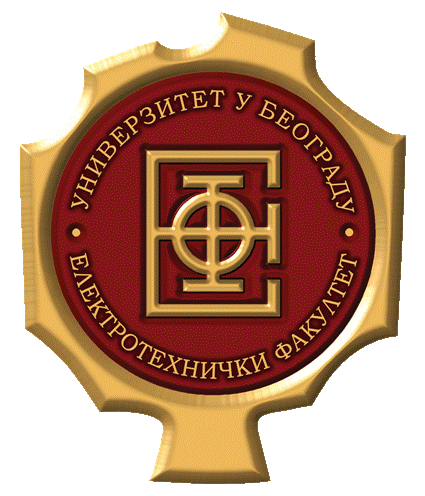 УНИВЕРЗИТЕТ У БЕОГРАДУЕЛЕКТРОТЕХНИЧКИ ФАКУЛТЕТБулевар краља Александра 73,  П.Ф.  35-54,  11120 Београд,  СрбијаТел: +381 11 3248464,   Факс: +381 11 3248681НазивКоктел пециво Кифлице Питуљице сир/зеље/месо Проја Профитероле са урнебесом *Слани мињони *Слана тортаРолат са спанаћем и пршутом *Еклери са руском салатом *Говеђа салата на тосту *Пилетина са сусамом *Ролована шунка Ролована ћуретина *Корпице са сремским сиром, сусамом и пршутом *Канапеи са трајним сухомеснатим *Канапеи са прашком шункомПилећи рафаело *Пребранац у корпицамаПоховане лигњеРоштиљ мешани: гурмански ћевапи, роштиљске кобасице, пилећи батак, свинјски ражњић Посне пите – кромпир/печуркеПосне корпице са рибљом салатом и дагњама *Канапеи сендвичи посни *Корпице црни рижото *Ситни колачи (избор врсте - по конкретном захтеву)*Мини воћне корпице са кремом и свежим воћем * Ситни колачи посни (избор врсте - по конкретном захтеву)НазивХладно предјелоТопло предјелоГлавно јелоСалатаДесерт4.1.1. Обавезни услови за учешће у поступку јавних набавки из члана 75. Закона4.1.1. Обавезни услови за учешће у поступку јавних набавки из члана 75. Закона4.1.1. Обавезни услови за учешће у поступку јавних набавки из члана 75. Закона1.Да је регистрован код надлежног органа, односно уписан у одговарајући регистарДа је регистрован код надлежног органа, односно уписан у одговарајући регистар2.Да он и његов законски заступник није осуђиван за неко од кривичних дела као члан организоване криминалне групе, да није осуђиван за кривична дела против привреде, кривична дела против животне средине, кривично дело примања или давања мита, кривично дело превареДа он и његов законски заступник није осуђиван за неко од кривичних дела као члан организоване криминалне групе, да није осуђиван за кривична дела против привреде, кривична дела против животне средине, кривично дело примања или давања мита, кривично дело преваре3.Да је измирио доспеле порезе, доприносе и друге јавне дажбине у складу са прописима Републике Србије или стране државе када има седиште на њеној територијиДа је измирио доспеле порезе, доприносе и друге јавне дажбине у складу са прописима Републике Србије или стране државе када има седиште на њеној територији4.1.2. Додатни услови за учешће у поступку јавне набавке из члана 76. Закона4.1.2. Додатни услови за учешће у поступку јавне набавке из члана 76. Закона4.1.2. Додатни услови за учешће у поступку јавне набавке из члана 76. Закона4.Финансијски капацитет- да је у периоду 6 месеци пре слања, односно пре објављивања Позива за подношење понуда био непрестано ликвидан, тј. да није имао ниједан дан неликвидности 5.Пословни капацитет- да је понуђач у претходној пословној години (2018) вршио услуге које су предмет набавке најмање у износу од 3.000.000,00 динара 6.ЗА ПАРТИЈУ 1Технички капацитет- да понуђач по основу власништва, закупа или лизинга користи минимум 1 (једно) возило за испоруку предмета јавне набавке- да поседује уговор са надлежном установом за санитарни надзор запослених- доказ да припрему хране спроводи у складу са HACCP стандардом7.ЗА ПАРТИЈУ 1Кадровски капацитет- да понуђач пре објављивања позива за подношење понуда има најмање има најмање 5 (пет) запослених ангажованих на припреми сланих и слатких производа8.ЗА ПАРТИЈУ 2Технички капацитет- да поседује уговор са надлежном установом за санитарни надзор запослених- доказ да припрему хране спроводи у складу са HACCP стандардом4.2.1. Обавезни услови за учешће у поступку јавних набавки из члана 75. Закона4.2.1. Обавезни услови за учешће у поступку јавних набавки из члана 75. Закона1.Да је регистрован код надлежног органа, односно уписан у одговарајући регистар2.Да он и његов законски заступник није осуђиван за неко од кривичних дела као члан организоване криминалне групе, да није осуђиван за кривична дела против привреде, кривична дела против животне средине, кривично дело примања или давања мита, кривично дело преваре3.Да је измирио доспеле порезе, доприносе и друге јавне дажбине у складу са прописима Републике Србије или стране државе када има седиште на њеној територији4.3.1. Обавезни услови за учешће у поступку јавних набавки из члана 75. Закона 4.3.1. Обавезни услови за учешће у поступку јавних набавки из члана 75. Закона 4.3.1. Обавезни услови за учешће у поступку јавних набавки из члана 75. Закона 1.Да је регистрован код надлежног органа, односно уписан у одговарајући регистарДа је регистрован код надлежног органа, односно уписан у одговарајући регистар2.Да он и његов законски заступник није осуђиван за неко од кривичних дела као члан организоване криминалне групе, да није осуђиван за кривична дела против привреде, кривична дела против животне средине, кривично дело примања или давања мита, кривично дело превареДа он и његов законски заступник није осуђиван за неко од кривичних дела као члан организоване криминалне групе, да није осуђиван за кривична дела против привреде, кривична дела против животне средине, кривично дело примања или давања мита, кривично дело преваре3.Да је измирио доспеле порезе, доприносе и друге јавне дажбине у складу са прописима Републике Србије или стране државе када има седиште на њеној територијиДа је измирио доспеле порезе, доприносе и друге јавне дажбине у складу са прописима Републике Србије или стране државе када има седиште на њеној територији4.3.2. Додатни услови за учешће у поступку јавне набавке из члана 76. Закона4.3.2. Додатни услови за учешће у поступку јавне набавке из члана 76. Закона4.3.2. Додатни услови за учешће у поступку јавне набавке из члана 76. Закона4.Финансијски капацитет- да је у периоду 6 месеци пре слања, односно пре објављивања Позива за подношење понуда био непрестано ликвидан, тј. да није имао ниједан дан неликвидности 5.Пословни капацитет- да је понуђач у претходној пословној години (2018) вршио услуге које су предмет набавке најмање у износу од 3.000.000,00 динара 6.ЗА ПАРТИЈУ 1Технички капацитет- да понуђач по основу власништва, закупа или лизинга користи минимум 1 (једно) возило за испоруку предмета јавне набавке- да поседује уговор са надлежном установом за санитарни надзор запослених- доказ да припрему хране спроводи у складу са HACCP стандардом7.ЗА ПАРТИЈУ 1Кадровски капацитет- да понуђач пре објављивања позива за подношење понуда има најмање има најмање 5 (пет) запослених ангажованих на припреми сланих и слатких производа8.ЗА ПАРТИЈУ 2Технички капацитет- да поседује уговор са надлежном установом за санитарни надзор запослених- доказ да припрему хране спроводи у складу са HACCP стандардомДатум:    _______________ИМЕ И ПРЕЗИМЕ ОВЛАШЋЕНОГ ЛИЦА ПОНУЂАЧАМесто:  ____________________ПОТПИС  ОВЛАШЋЕНОГ ЛИЦАМ. П.Датум:    _______________ИМЕ И ПРЕЗИМЕ ОВЛАШЋЕНОГ ЛИЦА ПОДИЗВОЂАЧАМесто:_____________________ПОТПИС  ОВЛАШЋЕНОГ ЛИЦАМ. П.Датум:    _______________ИМЕ И ПРЕЗИМЕ ОВЛАШЋЕНОГ ЛИЦА ПОНУЂАЧАМесто:  ____________________ПОТПИС ОВЛАШЋЕНОГ ЛИЦАМ. П.РеднибројЕлементи критеријумаБрој пондера1Цена: изражена у динарима, без обрачунатог пореза на додату вредност602Визуелни ефекат- одличан – 20 пондера- прихватљив – 10 пондера- слаб - 0 пондера203Квалитет- одличан – 20 пондера- прихватљив – 10 пондера- слаб - 0 пондера20Датум:    _______________ПОТПИС  ОВЛАШЋЕНОГ ЛИЦАМ. П.Датум:    _______________ПОТПИС  ОВЛАШЋЕНОГ ЛИЦАМ. П.Назив понуђачаАдреса понуђачаМатични бројПИББрој текућег рачуна и назив банкеОдговорна особа (потписник уговора)ТелефонТелефаксЕлектронска поштаОсоба за контакт           Категоризација                предузећа            (заокружити)Микро, Мало, Средње, Велико, Физичко лице1.Назив подизвођачаАдресаМатични бројПИББрој текућег рачуна и назив банкеДео предмета набавке коју ће извршити подизвођачПроценат укупне вредности набавке коју ће извршити подизвођачТелефонТелефаксЕлектронска поштаОсоба за контакт2.Назив подизвођачаАдресаМатични бројПИББрој текућег рачуна и назив банкеДео предмета набавке коју ће извршити подизвођачПроценат укупне вредности набавке коју ће извршити подизвођачТелефонТелефаксОсоба за контакт1. Назив учесника у заједничкој понудиАдресаМатични бројПИББрој текућег рачуна и назив банкеТелефонТелефаксЕлектронска поштаОсоба за контакт2. Назив учесника у заједничкој понудиАдресаМатични бројПИББрој текућег рачуна и назив банкеТелефонТелефаксЕлектронска поштаОсоба за контактНазивКоличинаЦЕНА (без ПДВ)Коктел пециво 1 кгКифлице 1 кгПитуљице сир/зеље/месо 1 кгПроја 1 кгПрофитероле са урнебесом 1 кгСлани мињони 1 кгСлана торта1 кгРолат са спанаћем и пршутом 1 кгЕклери са руском салатом 1 кгГовеђа салата на тосту 1 кгПилетина са сусамом 1 кгРолована шунка 1 кгРолована ћуретина 1 кгКорпице са сремским сиром, сусамом и пршутом 1 кгКанапеи са трајним сухомеснатим 1 кгКанапеи са прашком шунком1 кгПилећи рафаело 1 кгПребранац у корпицама1 кгПоховане лигње1 кгРоштиљ мешани: гурмански ћевапи, роштиљске кобасице, пилећи батак, свинјски ражњић 1 кгПосне пите – кромпир/печурке1 кгПосне корпице са рибљом салатом и дагњама 1 кгКанапеи сендвичи посни 1 кгКорпице црни рижото 1 кгСитни колачи (избор врсте - по конкретном захтеву)1 кгМини воћне корпице са кремом и свежим воћем 1 кгСитни колачи посни (избор врсте - по конкретном захтеву)1 кгЗбирна цена (без ПДВ-а)Збирна цена (без ПДВ-а)НазивКоличинаЦЕНА (без ПДВ)Хладно предјело: ........1 комТопло предјело: .........             1 комГлавно јело: ..........             1 комСалата: ..........             1 комДесерт: ...........             1 комЗбирна цена (без ПДВ-а)Збирна цена (без ПДВ-а)Са заједничким понуђачем/понуђачимаСа подизвођачем/подизвођачима____________________________________                                                              _________________________________________проф. др Мило Томашевић, декан____________________________________                                                              ________________________________________проф. др Мило Томашевић, деканОБРАЗАЦ ТРОШКОВА ПРИПРЕМЕ ПОНУДЕОБРАЗАЦ ТРОШКОВА ПРИПРЕМЕ ПОНУДЕВрста трошкаВредностУкупан износ трошкова припремања понудеИМЕ И ПРЕЗИМЕ ОВЛАШЋЕНОГ ЛИЦА ПОНУЂАЧАПОТПИС  ОВЛАШЋЕНОГ ЛИЦАМ. П.Датум:    _______________ИМЕ И ПРЕЗИМЕ ОВЛАШЋЕНОГ ЛИЦА ПОНУЂАЧАПОТПИС  ОВЛАШЋЕНОГ ЛИЦАМ. П.